                                                                                                                                                   УТВЕРЖДАЮ -  Директор ДК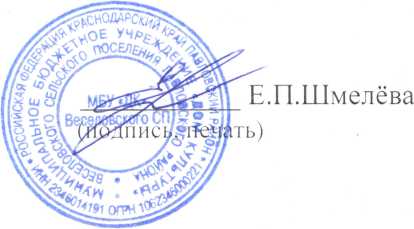                                                                                                          Отчет  по мероприятиям антинаркотической направленностив МБУ «ДК» Веселовского СП за февраль  2023 года. Наименование муниципального образованияНаименование мероприятия(краткая информация о мероприятии, скриншот)Место проведения, ссылки на используемые сайтыДата, время проведения   Кол-во просмотров(посетителей)Веселовское СПКиноопоказ  в рамках программы «Наркотики – знак беды» с рецензией  фильма краевого кинофондаВ зале ДК ,для молодёжи, был проведён показ фильма антинаркотической направленности : «Зависимость»Сюжет фильма «Зависимость» рассказал, как избежать зависимости и не стать на этот страшный путь, особенно подросткам. Ведь молодёжь быстрее попадает под пагубное влияние сверстников, в их жизни начинают появляться дурные привычки и, зачастую, справиться с ними может помочь только опытный специалисты.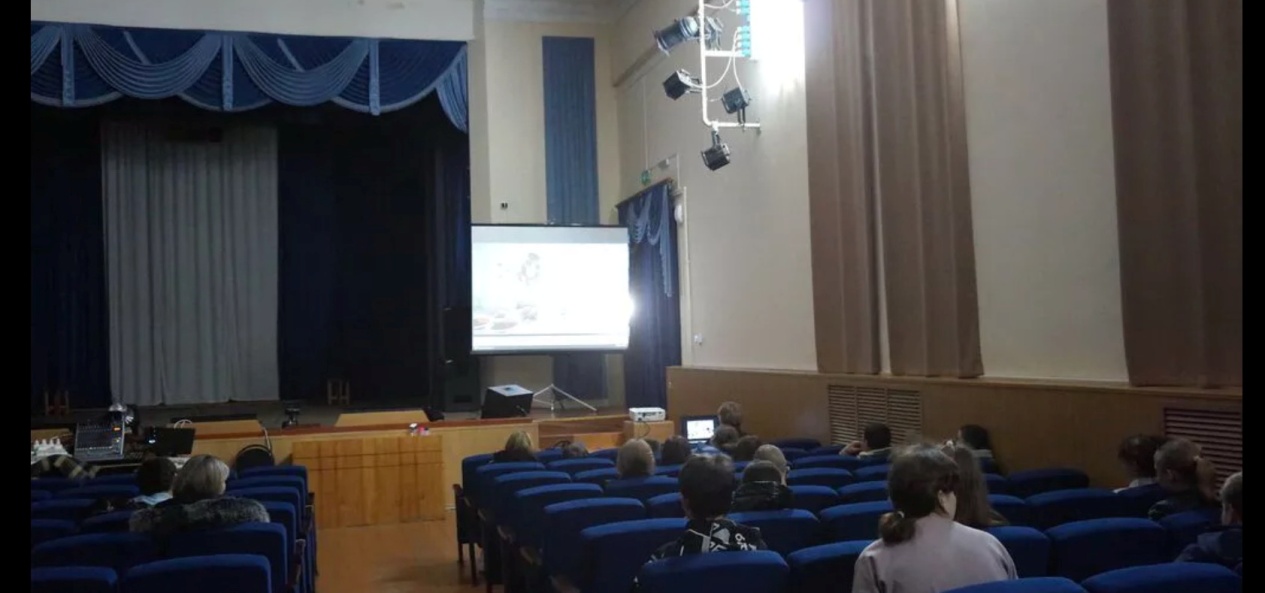 МБУ «Дом культуры» Веселовского СП Павловского района ст. Весёлая, ул. Ленина, №41 «г» https://vesel-dk.pavkult.ru/item/146362906.02.202313.00.        25Веселовское СП«Здоровье в пепел»-урок здоровья. Проблема подросткового курения становится все острее год от года. Врачи считают, что если человечеству не удастся остановить распространение табака среди молодежи, то, в конечном счете, курение юных ребят приведет к «санитарной катастрофе третьего тысячелетия». Для учеников 6 класса средней школы №5 был проведен урок здоровья "Здоровье в пепел".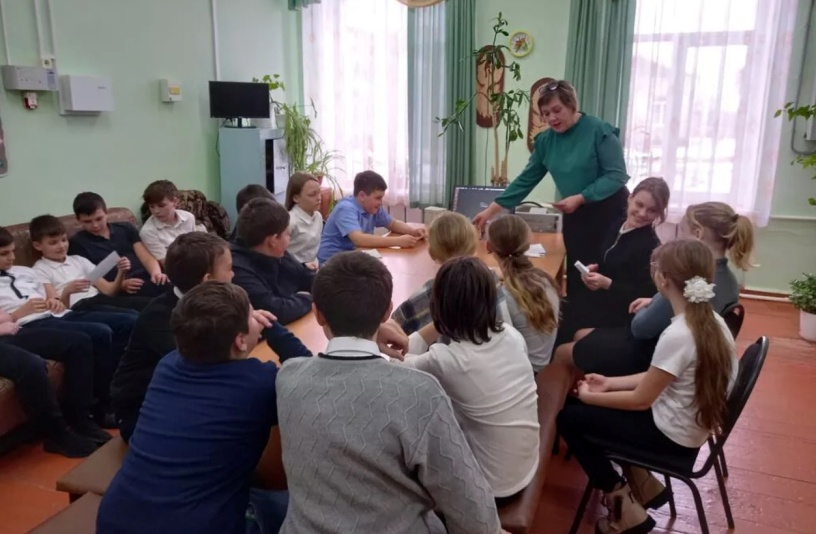 МБУ «Дом культуры» Веселовского СП Павловского района ст. Весёлая, ул. Ленина, №41 «г» https://vesel-dk.pavkult.ru/item/146355214.02.202313.00. 20